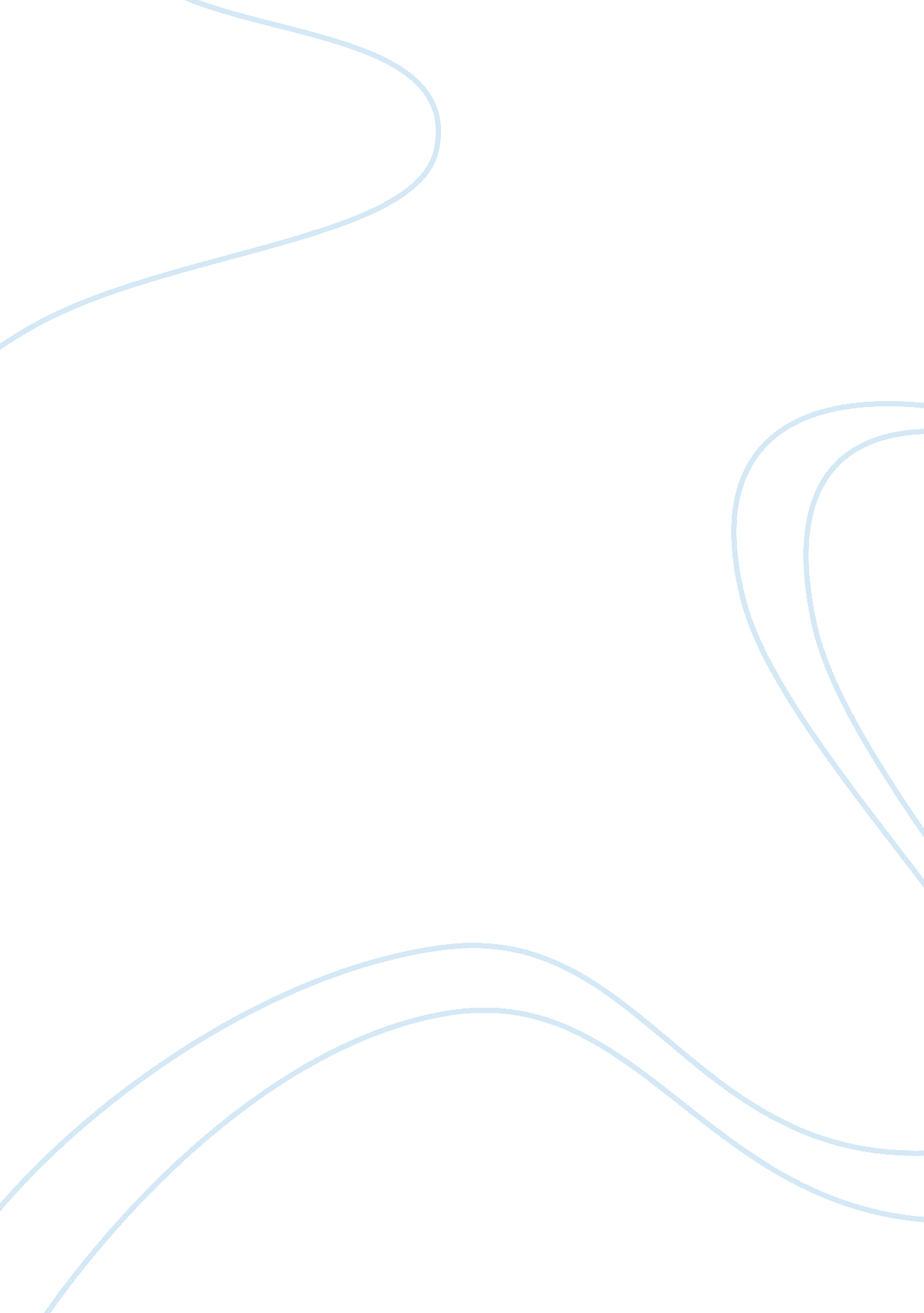 SkeletonScience, Biology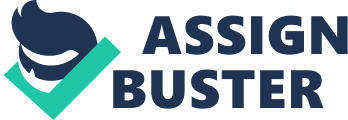 Skeleton The pelvis is able to help in determining the gender in forensic science. This can be determined byischiopubic index where males have an IP index of 75-85 while the female ranges between 90 and100. However, the success of this method is higher when the male or female is at the age of adolescence or adulthood (Ortner, pp. 40). 
Body 
In determining the gender of the bones submitted to the UCO Biology Department, it is crucial to look at the Ischiopubic Index and the subpubic angle. 
Ischiopubic Index 
Ischiopubic Index= ((length of AC in cm) * 100) / ((length of AB in cm) 
AC is the distance of A to the pubic tubercle 
AB is the distance from A to the ischial tuberosity 
AB= 2cm 
AC= 1. 5 cm 
(1. 5*100)/ 2= 75 
Subpubic angle 
From the diagram provided, the subpubic angle of the bone is 30 degrees, which is lower than the range expected from the female gender, which ranges between 80 and 90 degrees as compared to that of males that ranges from 50 to 60 degrees. This further supports the results above indicating that this is a male gender. 
Conclusion 
From a general observation of the bones provided, the pelvis is narrow. The birth canal is also narrow as expected from a male gender. The Ischiopubic Index gives an IP index of 75 which indicates that the bones belong to a male gender. The ischiopubic index of males has an IP index of 75-85. 
Works Cited 
Ortner, Donald J. Identification of Pathological Conditions in Human Skeletal Remains. San Diego, CA: Academic Press, 2003. Print. 